П О С Т А Н О В Л Е Н И Е	В соответствии с Решением Городской Думы Петропавловск-Камчатского городского округа от 31.10.2013 № 145-нд «О наградах и почетных званиях Петропавловск-Камчатского городского округа»,     Постановлением Главы Петропавловск-Камчатского городского округа от 31.10.2013 № 165 «О представительских расходах и расходах, связанных с приобретением подарочной и сувенирной продукции в Городской Думе Петропавловск-Камчатского городского округа»,     ПОСТАНОВЛЯЮ:за многолетний добросовестный труд, большой личный вклад в воспитание подрастающего поколения, пропаганду здорового образа жизни и спорта в молодежной среде, педагогическое мастерство и в связи с 55-летием со дня рождения наградить Почетной грамотой Главы Петропавловск-Камчатского городского округа (в рамке) и вручить цветы Реут Александре Владимировне, учителю физической культуры муниципального автономного образовательного учреждения «Средняя общеобразовательная школа № 30» Петропавловск-Камчатского городского округа.ГлаваПетропавловск-Камчатскогогородского округа                                                                           К.Г. Слыщенко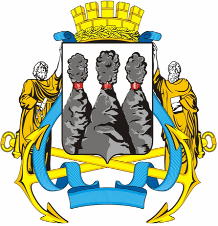 ГЛАВАПЕТРОПАВЛОВСК-КАМЧАТСКОГОГОРОДСКОГО ОКРУГА« 16 » октября 2014 г. № 140О награждении Почетной грамотой Главы Петропавловск-Камчатского городского округа Реут А.В.